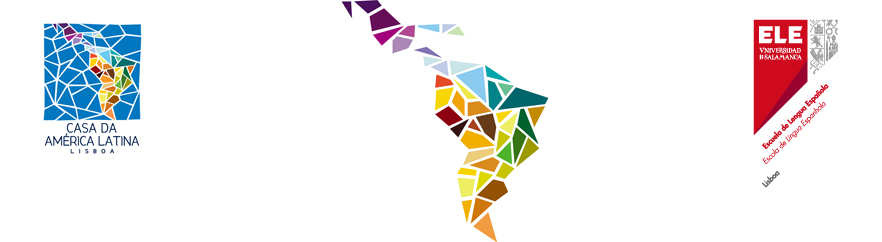 Dados do ParticipanteParticipante (obrigatório)Telefone (obrigatório) E-mail (obrigatório)Dados da EmpresaEmpresa (obrigatório)Endereço, Código Postal e LocalidadeTelefone GeralE-mail GeralINSCRIÇÕEScantunes@casamericalatina.pt e cvalerio@casamericalatina.pt  